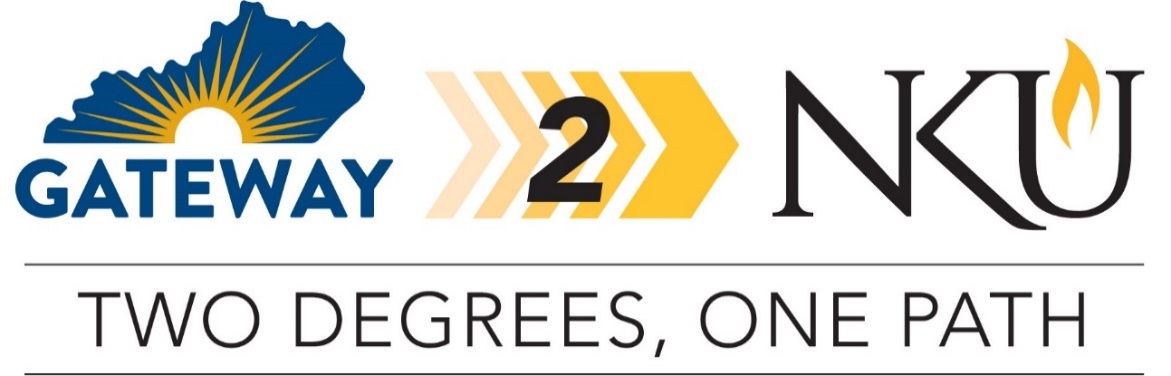 TRANSFER PATHWAY GUIDE2019-2020Associate in Arts to Bachelor of Arts in JournalismOverviewCompletion of the following curriculum will satisfy the requirements for the Associate in Arts degree at Gateway Community and Technical College and leads to the Bachelor of Arts in Journalism degree at Northern Kentucky University.Applying to the Gateway2NKU ProgramStudents can apply to participate in the pathway program by completing the online application on the NKU transfer webpage. Students must be enrolled in at least six credit hours at Gateway CTC, enrolled in an associate degree program, plan to transfer to NKU, and maintain a minimum 2.0 cumulative GPA at Gateway CTC. Degree Requirements for GCTC1) completion of minimum 60 credit hours, 2) minimum cumulative GPA 2.0, 3) minimum of 15 credit hours earned at the institution awarding the degree, 4) cultural studies course, 5) demonstration of digital literacy, 6) college success requirement.Admission Requirements to NKUStudents completing an associate degree with a cumulative GPA of 2.0 or higher will be accepted into NKU.Degree Requirements for NKUTo earn a bachelor’s degree at NKU, students must complete a minimum of 120 credit hours with at least 45 credit hours numbered 300 and above. In addition, at least 25% of the credit hours required for the degree and the last 30 credit hours must be completed at NKU. Students must have an overall GPA of 2.0 and meet all prerequisites for courses and requirements for the major which include a minimum average GPA of 2.0 across all major coursework and at least a C- in each course counted toward the major. Students must complete a focus or minor as indicated on the pathway. General Transfer InformationStudents must complete the online application to NKU. There is no application fee for students who are transferring from GCTC.KCTCS Scholars Award: Students who are KY residents transferring directly from a KCTCS institution with at least 36 hours from that institution and minimum GPA of 3.0, were never enrolled as a degree-seeking student at NKU, and will be enrolled in at least 12 credit hours both fall and spring semester are eligible for a limited number of $2,500 annual scholarships ($1,250 per fall and spring). Students must gain admission to NKU by June 15 for fall and November 1 for spring to be eligible for a possible scholarship. Online accelerated programs are not eligible for the KCTCS Scholars Award. GCTC AA TO NKU BA IN JOURNALISM CHECKLIST Gateway Community and Technical CollegeCategory 1: GCTC General Education Core Requirements (34 hours)TBS XXX means to be selected by GCTC student.TBD XXX means to be determined by NKU based on course selected.One of these courses must be selected from the KCTCS identified Cultural Studies course list, indicate by placing (CS) next to the course name in Category 1 or 2 table. Category 2: GCTCS AA Requirements (6 hours)Category 3: GCTCS Electives (21 hours)Students enrolled in the Gateway2NKU program are eligible to take courses at NKU that are not offered at GCTC or online through KCTCS. With the help of your NKU and Gateway advisors, choose a course that will help you complete your degree. This includes both major requirements as well as those for a minor.Northern Kentucky UniversityCategory 4: Major Requirements for BA in JournalismCategory 5: Additional Requirements at NKUUpdated May 2019 GCTC CourseCourse or CategoryCreditsNKU
CourseCompletedENG 101Writing I (WC)3ENG 101ENG 102Writing II (WC)3ENG 102COM 181Basic Public Speaking (OC)3CMST 101TBS XXXArts and Humanities (AH) Heritage3TBD XXXTBS XXXArts and Humanities (AH) Humanities3TBD XXXTBS XXXSocial & Behavioral Sciences Course (SB)3TBD XXXTBS XXXSocial & Behavioral Sciences Course (SB)3TBD XXXTBS XXXSocial & Behavioral Sciences Course (SB)3TBD XXXMAT 151 orMAT 161Introduction to Applied Statistics (QR) orStatistics and Algebra (QR)3STA 100G orMAT 102/103STA 251Applied Statistics (QR)3STA 205(with MAT 151 or MAT 161)TBS XXXNatural Science Course (SL)4TBD XXXSubtotal General Education Courses34GCTC CourseCourse or CategoryCreditsNKU
CourseCompletedTBS XXXArts & Humanities (AH) or Social & Behavioral Sciences (SB) or Foreign Language Course3TBD XXXTBS XXXArts & Humanities (AH) or Social & Behavioral Sciences (SB) or Foreign Language Course3TBD XXXSubtotal AA Requirement Courses6GCTC CourseCourse or CategoryCreditsNKU
CourseCompletedCIT 105Introduction to Computers0-3BIS 101FYE 105Achieving Academic Success3UNV 100TJOU 101Introduction to Journalism3JOU 110JOU 204Writing for the Mass Media3JOU 220Gateway2NKUMedia Aesthetics3EMB 140Gateway2NKUNews Reporting and Writing3JOU 230Gateway2NKUNews Media Workshop3JOU 380Subtotal Elective Courses21TOTAL Associate Degree Hours61NKU CourseCourseCreditsGCTC CourseTaken at GCTCEMB 140Introduction to Media Aesthetics3Gateway2NKUxJOU 110Introduction to Mass Communication3JOU 101xJOU 220News Writing3JOU 204xJOU 230News Reporting and Writing3Gateway2NKUxJOU 346Copy Editing and Design3JOU 380News Media Workshop3Gateway2NKUxJOU 440Current Topics in Media Ethics3JOU 450Media Skills3JOU 480Advanced New Media Workshop 3JOU 485Mass Communication Law3Select 4:  CEP 300  EMB 308  JOU 305  JOU 321  JOU 325  JOU 330  JOU 331  JOU 340  JOU 370  JOU 382  JOU 394  JOU 396  JOU 421  JOU 499Select four courses for 12 credits:  Cooperative Education  Electronic News Gathering  Science in the Media  Digital Publishing  Photojournalism  Public Affairs Reporting  Specialty Reporting  Feature Writing  Principles of Advertising  Data Journalism  Special Topics in Journalism  Internship  Mass Communication History  Independent Study: Journalism12MAI 284OST 225CMS 269Subtotal Major Credit Hours at NKU 27Subtotal Major Credit Hours at GCTC15Total Major Credit Hours42NKU CourseCourseCreditsGCTCS CourseTaken at GCTCSubtotal Minor Credit Hours Taken at NKU12-21Subtotal Elective (300/400 level) Hours11-20Total Baccalaureate Degree Credit Hours120